Treść klauzuli informacyjnej wynika z realizacji obowiązku informacyjnego zawartego w art. 13 Rozporządzenia Parlamentu Europejskiego                i Rady(UE) z dnia 27 kwietnia 2016 r. w sprawie ochrony osób fizycznych w związku z przetwarzaniem danych osobowych i w sprawie swobodnego przepływu takich danych oraz uchylenia dyrektywy 95/46/WE(ogólne rozporządzenie o ochronie danych).Administratorem systemu monitoringu jest Dyrektor Zespołu Szkolno –Przedszkolnego w Wysocku  z siedzibą: ul. Sadowa 2 Wysocko Wielkie, 63-400 Ostrów Wlkp.Dane kontaktowe do Inspektora Ochrony Danych, e-mail: inspektor@osdidk.pl, tel. 531 641 425.Pani/Pana dane osobowe w postaci wizerunku zarejestrowanego przez system monitoringu przetwarzane będą w celu zapewnienia bezpieczeństwa osób przebywających na terenie przedszkola i żłobka oraz zabezpieczenia mienia na podstawie art. 6 ust. 1 pkt f) RODO.Monitoringiem obejmuje: teren wokół budynku, wejście główne oraz plac zabaw.Zapisy z monitoringu przechowywane będą przez okres 14 dni. Po upływie tego okresu uzyskane w wyniku monitoringu nagrania obrazu zawierające dane osobowe, podlegają zniszczeniu.Pani/Pana dane osobowe będą mogły być przekazywane wyłącznie podmiotom uprawnionym do uzyskania danych osobowych     na podstawie przepisów prawa.Przysługuje Pani/Panu prawo: dostępu do treści danych oraz żądania ich sprostowania, usunięcia, ograniczenia przetwarzania oraz prawo wniesienia sprzeciwu względem przetwarzania danych.Osobie zarejestrowanej przez system monitoringu przysługuje prawo wniesienia skargi do organu nadzorczego.Pani/Pana dane osobowe nie będą podlegały zautomatyzowanemu podejmowaniu decyzji, w tym profilowaniu.Dane osobowe nie będą przekazywane do państwa trzeciego.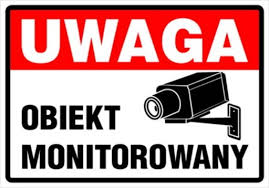 KLAUZULA INFORMACYJNA